الهدف: * أن تحلّ الطّالبة نموذجا على نصّ خارجيّ نثريّ.عزيزتي الطّالبة اقرئي النص الآتي ثم أجيبي عن الأسئلة التي تليه:    "قال بعض الحكماء لابنه: يابنيّ، اقبل وصيّتي وعهدي، إنّ سرعة ائتلاف قلوب الأبرار، كسرعة اختلاط قَطْر المطر بماء الأنهار، وبُعد قلوب الفجّار من الائتلاف كبعد البهائم عن التعاطف وإن طال اعتلافها على وعاء واحد، كنْ يا بنيّ بصالح الوزراء ملازماً وإنْ قلّ عددهم، فإنّ اللؤلؤ خفيف محمله، كثير ثمنه، والحجر فادح حمله، قليل غناؤه."ما اللون النّثّري للنّصّ السّابق؟ ----------------------------------------ما صفة قلوب الأبرار كما ورد في النّصّ؟ ---------------------------------بم شبّه قلوب الفجّار في عدم ائتلافها؟ -----------------------------------بماذا شبّه الحكيم سرعة ائتلاف قلوب الأبرار؟ -------------------------------الكلمات الآتية: (البهائم/ ائتلاف/ محمله/ اعتلافها)، اكتبي مرادف الأولى: -------------- والأصل اللغوي للثانية: --------------، وجمع الثالثة: ----------------------وإعراب الرّابعة: ------------------------------------------------ما دلالة قوله: "فادح حمله قليل غناؤه"؟ -----------------------------------ما زمن الفعل الّذي غلب على النّصّ؟ وبمَ تعلّلي ذلك؟ -------------------------استخرجي محسّنا بديعيّا واذكري نوعه. -----------------------------------علّلي صرف كلمة (الحكماء) الواردة في النّصّ.----------------------------------------------------------انتهتدولة فلسطينمديرية التّربية والتّعليم- الخليلمدرسة وداد ناصر الدّين الثّانويةتوقيع المديرة: --------------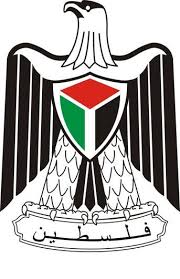 المبحث: "اللّغة العربيّة"ورقة عمل (نصّ خارجيّ نثريّ) الصّفّ: الثّاني عشر الأكاديميّ (       )       الاسم: